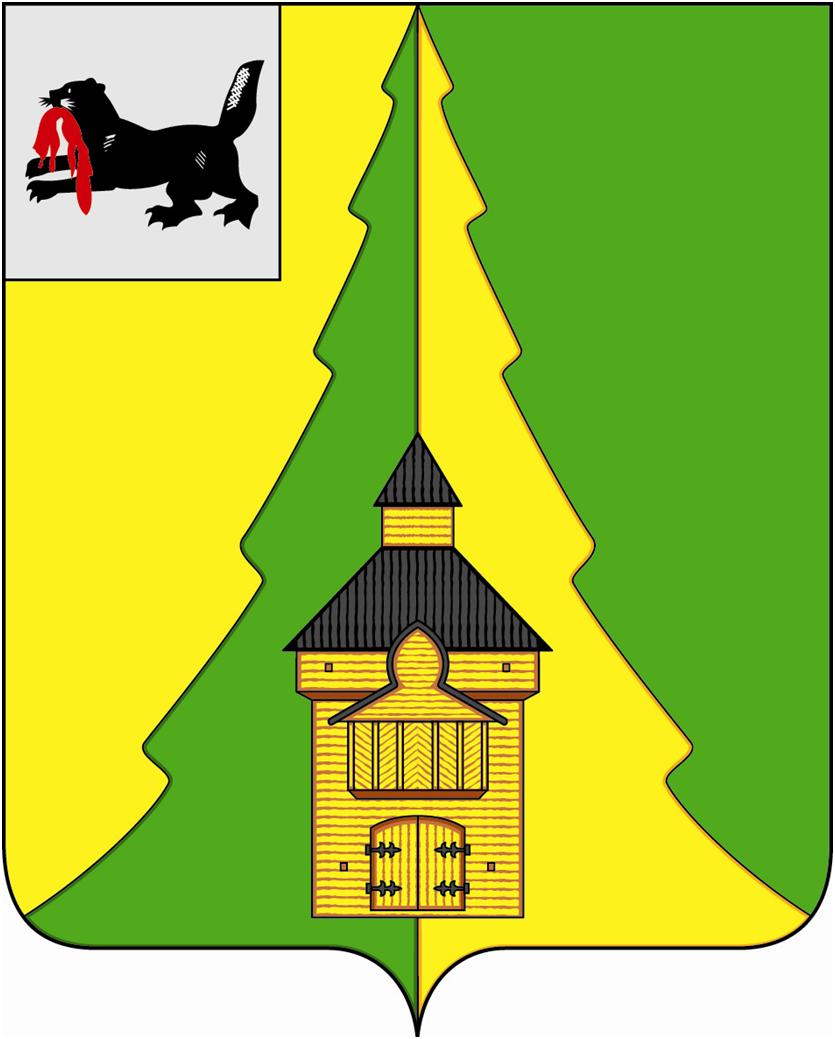 Российская ФедерацияИркутская областьНижнеилимский   муниципальный районАДМИНИСТРАЦИЯПОСТАНОВЛЕНИЕОт 10.05.2017 г. № 305г. Железногорск-Илимский«О внесении изменений в Постановление администрации Нижнеилимского муниципального района от 22.10.2013 г. № 1724 «Об утверждении Положения об экспертной рабочей группе»В целях обеспечения развития и укрепления гражданского общества, в соответствии с Указом Президента Российской Федерации от 04.03.2013 N 183 "О рассмотрении общественных инициатив, направленных гражданами Российской Федерации с использованием интернет-ресурса "Российская общественная инициатива", руководствуясь статьями 36, 47 Устава муниципального образования «Нижнеилимский район», администрация Нижнеилимского муниципального районаПОСТАНОВЛЯЕТ:1. Внести изменения в Постановление администрации Нижнеилимского муниципального района от 22.10.2013 г. № 1724 «Об утверждении Положения об экспертной рабочей группе» и состав экспертной рабочей группы по рассмотрению общественных инициатив, направленных гражданами Российской Федерации с использованием интернет-ресурса «Российская общественная инициатива» читать в редакции приложения к настоящему постановлению.2. Настоящее постановление подлежит опубликованию в периодическом печатном издании «Вестник Думы и Администрации Нижнеилимского муниципального района» и на официальном сайте МО «Нижнеилимский район».4. Контроль за исполнением данного постановления оставляю за собой.Мэр района							М.С. РомановРассылка: в дело-2, юр.отдел, членам экспертной рабочей группыИсп.Е.Г. Максимова3-18-18СОСТАВЭКСПЕРТНОЙ РАБОЧЕЙ ГРУППЫ ПО РАССМОТРЕНИЮ ОБЩЕСТВЕННЫХ ИНИЦИАТИВ, НАПРАВЛЕННЫХ ГРАЖДАНАМИ РОССИЙСКОЙ ФЕДЕРАЦИИ С ИСПОЛЬЗОВАНИЕМ ИНТЕРНЕТ РЕСУРСА "РОССИЙСКАЯ ОБЩЕСТВЕННАЯ ИНИЦИАТИВА"Мэр района							М.С. РомановПриложение к постановлению  администрации Нижнеилимского муниципального района от __10.05.2017 г. № _305____Председатель комиссии:Председатель комиссии:Романов Максим СергеевичМэр Нижнеилимского муниципального районаЗаместитель председателя комиссии:Заместитель председателя комиссии:Пирогова Татьяна КонстантиновнаЗаместитель мэра по социальным вопросамСекретарь комиссии:Секретарь комиссии:ЧесноковаАлёна ГригорьевнаНачальник отдела организационной работы и социальной политики Члены комиссии:Члены комиссии:КозакГалина ПавловнаЗаместитель мэра по вопросам экономики и финансов ЦвейгартВиктор ВикторовичЗаместитель мэра по жилищной политике, градостроительству, энергетике, транспорту и связиБойкоОльга ВикторовнаНачальник Финансового управленияЧибышеваИрина АндреевнаНачальник Департамента образованияВасиленкоСветлана АлександровнаНачальник отдела по культуре, спорту и делам молодежиСычЮлия ВладимировнаНачальник Департамента по управлениюмуниципальным имуществомСавицкаяЛариса ВладимировнаНачальник отдела жилищно-коммунального хозяйства, транспорта и связиАмелинАлексей ВладимировичНачальник отдела социально-экономического развитияЕлгин Валерий АлександровичНачальник отдела по гражданской обороне и чрезвычайным ситуациямКурдюмов Михаил ЮрьевичНачальник отдела по регулированию контрактной системы в сфере закупокСтупина Ирина ГригорьевнаПресс-секретарьСубботкина Ника МихайловнаНачальник юридического отделаБоганюкНаталья НиколаевнаНачальник отдела архитектуры и градостроительстваКлимоваМарина ВитальевнаРуководитель МУК «Сервисный центр»Депутат районной Думы (по согласованию)Новикова Надежда ВасильевнаПредседатель районного Совета ветеранов войны и труда (по согласованию)СафоноваЕлена КирилловнаДиректор МОУ «Железногорская СОШ № 3» (по согласованию)МеснянкинаТатьяна МихайловнаДиректор МУК  «Нижнеилимская межпоселенческая централизованная библиотечная система» (по согласованию)ВладыкинаЛюдмила АлександровнаЗаведующий МБДОУ Центр развития ребенка – детский сад №12 «Золотая рыбка» (по согласованию)ЛеоновВасилий ВасильевичПредседатель Благотворительного фонда «Подари жизнь» (по согласованию)КравченкоЛюдмила МихайловнаПредседатель Совета ветеранов народного образования Нижнеилимского района (по согласованию)ЛяшенкоОльга НиколаевнаПредседатель Нижнеилимской районной организации Иркутской областной организации общероссийской общественной организации «Всероссийское общество инвалидов»ГоловенкоНаталья ДмитриевнаПредседатель Нижнеилимского районного общества многодетных семей (по согласованию)